 	                         บันทึกข้อความส่วนราชการ    กลุ่มอำนวยการ  สำนักงานศึกษาธิการจังหวัดสุพรรณบุรีที่…………………………………………                   วันที่         ....................................เรื่อง   ขออนุมัติใช้รถยนต์ส่วนตัวเดินทางไปราชการ เรียน   ศึกษาธิการจังหวัดสุพรรณบุรี 		 ตามหนังสือ............... ที่ ........ /........... ลงวันที่ ................  
ได้แจ้งให้ ข้าพเจ้า  ........................  ตำแหน่ง  ............................... มาปฏิบัติราชการเพื่อ .........................ในวันที่  ............................................  ณ  ........................................................   นั้น                     ในการนี้  ข้าพเจ้ามีความประสงค์ขอใช้รถยนต์ส่วนตัว  หมายเลขทะเบียน ................................. 
เป็นพาหนะเดินทางในครั้งนี้ เนื่องจาก............................................................... โดยออกเดินทางจากบ้านพัก เลขที่  ............................................................................. รวมระยะทาง ไป- กลับ ........................  กม. และขออนุมัติเบิกค่าชดเชยน้ำมันเชื้อเพลิง กม.ละ 4  บาท  เป็นเงิน ........................... บาท  (........................................................)                                    จึงเรียนมาเพื่อโปรดพิจารณาอนุมัติ                                                   ( ......................................... )                                                  ............................................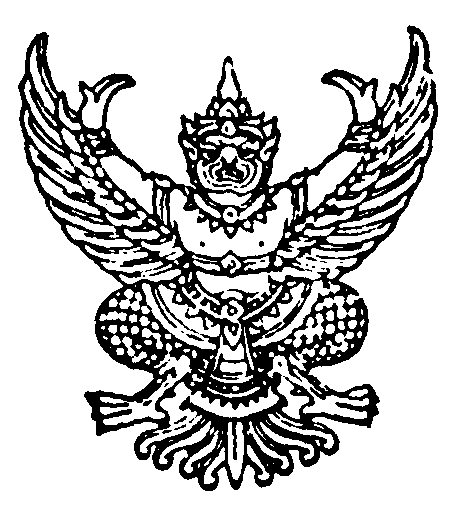 